НАРУЧИЛАЦКЛИНИЧКИ  ЦЕНТАР ВОЈВОДИНЕул. Хајдук Вељкова бр. 1, Нови Сад(www.kcv.rs)ОБАВЕШТЕЊЕ О ЗАКЉУЧЕНОМ УГОВОРУ У  ПОСТУПКУ ЈАВНЕ НАБАВКЕ БРОЈ 251-15-OВрста наручиоца: ЗДРАВСТВОВрста предмета: Опис предмета набавке, назив и ознака из општег речника набавке: Набавка сета за торокалну дренажу за потребе Клиничког центра Војводине 33140000 – медицински потрошни материјалУговорена вредност: без ПДВ-а 1.057.800,00 динара, односно 1.269.360,00 динара са ПДВ-омКритеријум за доделу уговора: економски најповољнија понудаБрој примљених понуда: 1Понуђена цена: Највиша: 1.057.800,00  динараНајнижа: 1.057.800,00 динараПонуђена цена код прихваљивих понуда:Највиша: 1.057.800,00 динара Најнижа: 1.057.800,00 динараДатум доношења одлуке о додели уговора: 30.12.2015.Датум закључења уговора: 12.01.2016.Основни подаци о добављачу:,,Denta BP Pharm“ д.о.о., Јужни булевар 19, БеоградПериод важења уговора: До дана у којем добављач у целости испоручи наручиоцу добро.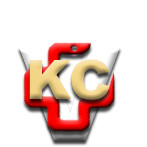 КЛИНИЧКИ ЦЕНТАР ВОЈВОДИНЕ21000 Нови Сад, Хајдук Вељка 1, Србија,телефон: + 381 21 487 22 05; 487 22 17; фаx : + 381 21 487 22 04; 487 22 16www.kcv.rs, e-mail: uprava@kcv.rs, ПИБ:101696893